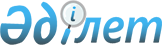 Об организации и обеспечении проведения очередного призыва граждан на срочную воинскую службу в Вооруженные Силы, другие войска и воинские формирования Республики Казахстан в апреле-июне, октябре-декабре 2010 годаПостановление акимата города Аркалыка Костанайской области от 23 апреля 2010 года № 173. Зарегистрировано Управлением юстиции города Аркалыка Костанайской области 26 мая 2010 года № 9-3-128

      В соответствии с подпунктом 8) пункта 1 статьи 31 Закона Республики Казахстан от 23 января 2001 года "О местном государственном управлении и самоуправлении в Республике Казахстан", на основании статьи 19 Закона Республики Казахстан от 8 июля 2005 года "О воинской обязанности и воинской службе", Указа Президента Республики Казахстан от 29 марта 2010 года № 960 "Об увольнении в запас военнослужащих срочной воинской службы, выслуживших установленный срок воинской службы, и очередном призыве граждан Республики Казахстан на срочную воинскую службу в апреле-июне и октябре-декабре 2010 года", постановления Правительства Республики Казахстан от 15 апреля 2010 года № 313 "О реализации Указа Президента Республики Казахстан" от 29 марта 2010 года № 960 "Об увольнении в запас военнослужащих срочной воинской службы, выслуживших установленный срок воинской службы, и очередном призыве граждан Республики Казахстан на срочную воинскую службу в апреле-июне и октябре-декабре 2010 года", во исполнение постановления акимата Костанайской области от 15 апреля 2010 года № 130 "Об организации и обеспечении проведения очередного призыва граждан на срочную воинскую службу в Вооруженные Силы, другие войска и воинские формирования Республики Казахстан в апреле-июне, октябре-декабре 2010 года" (зарегистрировано в Реестре государственной регистрации нормативных правовых актов за № 3714 от 22 апреля 2010 года), акимат города Аркалыка ПОСТАНОВЛЯЕТ:



      1. Организовать работу призывной комиссии и обеспечить проведение в апреле-июне, октябре-декабре 2010 года очередного призыва на срочную воинскую службу, граждан мужского пола, в возрасте от восемнадцати до двадцати семи лет, не имеющих права на отсрочку или освобождение от призыва, а также граждан, отчисленных из учебных заведений, не достигших двадцати семи лет и не выслуживших установленные сроки воинской службы по призыву.



      2. Акимам сел и сельских округов обеспечить своевременное прибытие призывников на медицинскую и призывную комиссию.



      3. Принять к сведению, что за членами призывной комиссии, медицинскими и техническими работниками, направленными для работы на призывных участках, сохраняется заработная плата, место работы и занимаемая должность в организациях, от которых направляются данные граждане.



      4. Выделить технических работников учебным заведениям города, для обеспечения работы призывного участка отдела по делам обороны города Аркалык в количестве 9 человек, на период проведения призыва с апреля по июнь, с октября по декабрь 2010 года.



      5. Государственному учреждению "Управление внутренних дел города Аркалыка Департамента внутренних дел Костанайской области Министерства внутренних дел Республики Казахстан" (по согласованию) в период проведения призыва и отправок команд рекомендовать:

      1) в пределах своей компетенции осуществлять розыск и задержание лиц, уклоняющихся от выполнения воинской обязанности;

      2) для поддержания общественного порядка среди призывников на городском призывном пункте организовать круглосуточное дежурство сотрудников полиции;

      3) при отправке призывников из отдела по делам обороны города Аркалык на сборный пункт города Костаная, обеспечить общественный порядок на станции города Аркалыка.



      6. Государственному учреждению "Отдел финансов акимата города Аркалыка" расходы, связанные с выполнением мероприятий по оповещению, проведению призыва, медицинскому освидетельствованию и доставке призывников к городскому призывному пункту, областному сборному пункту на медицинскую комиссию и на отправку в войска, проводить за счет городского бюджета в пределах предусмотренных ассигнований, а также своевременное финансирование указанных мероприятий.



      7. Контроль за исполнением постановления возложить на исполняющего обязанности заместителя акима города Шалдыбаева Н.



      8. Настоящее постановление вводится в действие по истечении десяти календарных дней после дня его первого официального опубликования и распространяется на действия, возникшие с апреля 2010 года.      Аким города Аркалыка                       Т. Тулеубаев      СОГЛАСОВАНО:      Начальник государственного учреждения

      "Отдел по делам обороны города Аркалыка

      Костанайской области"

      ___________ Ж. Кутаяков      Начальник государственного учреждения

      "Управление внутренних дел города Аркалыка

      Департамента внутренних дел Костанайской области

      Министерства внутренних дел Республики Казахстан"

      __________________ Б. Сандыбеков
					© 2012. РГП на ПХВ «Институт законодательства и правовой информации Республики Казахстан» Министерства юстиции Республики Казахстан
				